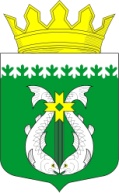 РЕСПУБЛИКА КАРЕЛИЯKARJALAN TAZAVALDUАДМИНИСТРАЦИЯСУОЯРВСКОГО МУНИЦИПАЛЬНОГО ОКРУГАSUOJÄRVEN PIIRIKUNNAN HALLINDOРАСПОРЯЖЕНИЕ18.03.2024					                                                             №  150Об утверждении Состава комиссии по рассмотрению документов на предоставление субсидии на возмещение части затрат, не покрытых доходами, связанных с осуществлением перевозок пассажиров по муниципальным маршрутам регулярных перевозок на территории Суоярвского муниципального округаВ соответствии со статьей 78 Бюджетного кодекса Российской Федерации, постановлением Правительства Российской Федерации от 25 октября 2023 года № 1782  «Об утверждении общих требований к нормативным правовым актам, муниципальным правовым актам, регулирующим предоставление из бюджетов субъектов Российской Федерации, местных бюджетов субсидий, в том числе грантов в форме субсидий, юридическим лицам, индивидуальным предпринимателям, а также физическим лицам - производителям товаров, работ, услуг и проведение отборов получателей указанных субсидий, в том числе грантов в форме субсидий», постановлением администрации Суоярвского муниципального округа от 18.03.2024 № 298 «Об утверждении Порядка предоставления субсидии на возмещение части затрат, не покрытых доходами, связанных с осуществлением перевозок пассажиров по муниципальным маршрутам регулярных перевозок на территории Суоярвского муниципального округа»:1. Утвердить Состав комиссии по рассмотрению документов на предоставления субсидии на возмещение части затрат, не покрытых доходами, связанных с осуществлением перевозок пассажиров по муниципальным маршрутам регулярных перевозок на территории Суоярвского муниципального округа согласно приложению (прилагается).2. Разместить настоящее распоряжение  на  официальном  интернет-портале Суоярвского муниципального округа в информационно-телекоммуникационной сети «Интернет».  3. Контроль за исполнением настоящего распоряжения возложить на заместителя главы администрации Хлопкину О.А.Глава Суоярвского                                                                               Р.В. Петровмуниципального округа 								Разослать: Дело, отдел по развитию предпринимательства и инвестиционной политики, финансовое управлениеСоставкомиссии по рассмотрению документов на предоставление субсидии на возмещение части затрат, не покрытых доходами, связанных с осуществлением перевозок пассажиров по муниципальным маршрутам регулярных перевозок на территории Суоярвского муниципального округаПриложениек постановлению администрации Суоярвского муниципального округаот 18.03.2024 г. № 150Петров Р.В.Глава Суоярвского муниципального округа, председатель комиссии;Хлопкина О.А.Заместитель главы администрации, заместитель председателя комиссии;Члены комиссии:Ваниева А.И.Начальник отдела по развитию предпринимательства и инвестиционной политики администрации Суоярвского муниципального округа;Кракулева А.Г.Начальник финансового управления администрации Суоярвского муниципального округа;Бондарович А.И.           Ведущий специалист финансового управления администрации Суоярвского муниципального округа;Киселева И.В.Директор МКУ «ЦБ»;Сухорукова С.И.Начальник юридического отдела администрации Суоярвского муниципального округа;Новожилова А.Н.Ведущий специалист отдела по развитию предпринимательства и инвестиционной политики администрации Суоярвского муниципального округа, секретарь комиссии. 